Plastic Pollution in the Ocean 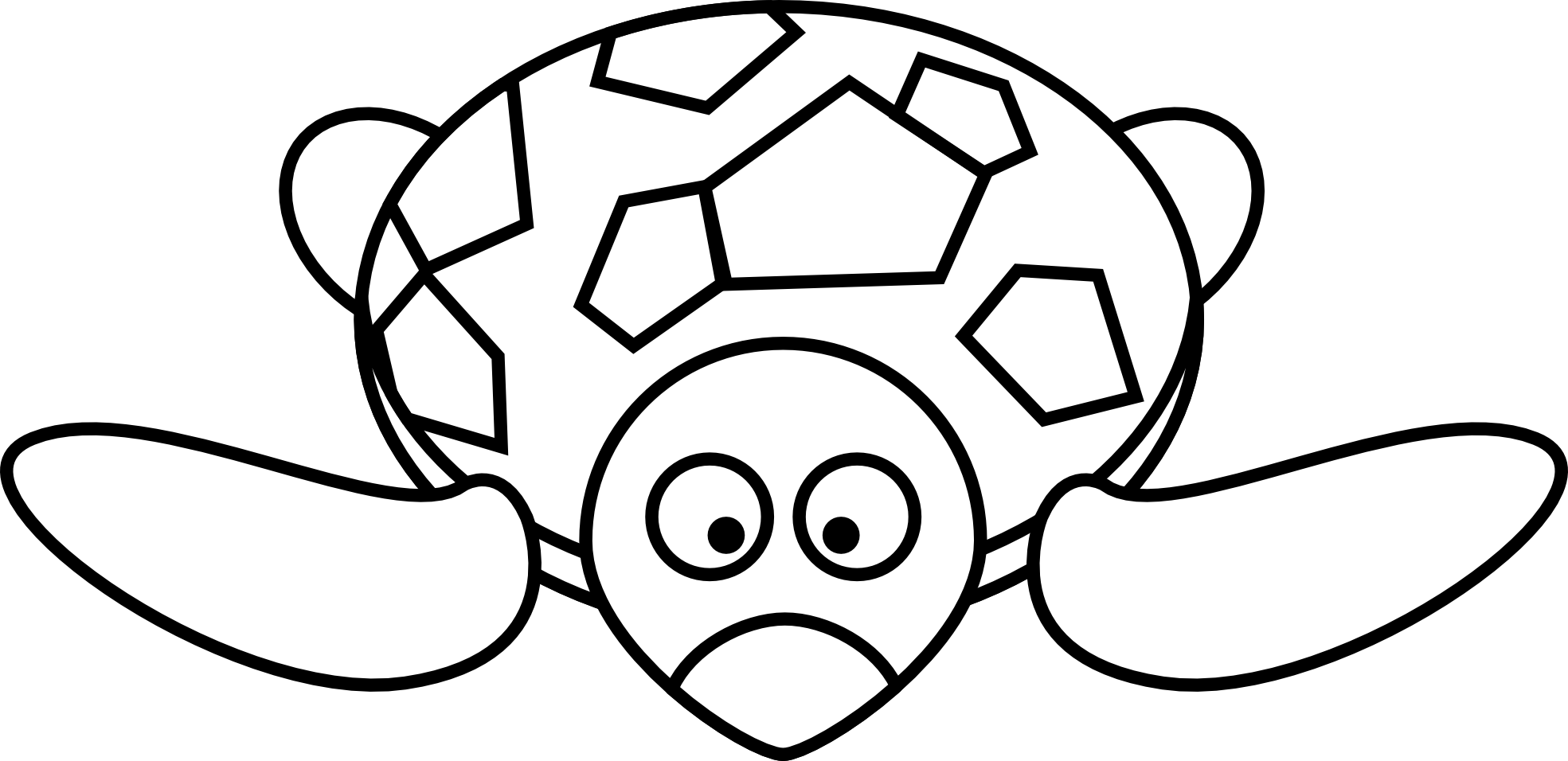 Picture Walk #1What types of plastic pollution did you observe in these pictures? ________________________________________________________________Name some of the animals affected by plastic pollution in the ocean.      _____________________________	   _____________________________       _____________________________	   _____________________________How does plastic pollution affects these animals’ daily activities?  Be specific.________________________________________________________________How do these pictures make you feel?  Why?________________________________________________________________Have you ever observed plastic pollution in real life?  Please explain.  ________________________________________________________________Describe something that you learned about ocean plastic pollution.________________________________________________________________Picture Walk #2Name some of the items that you observed in these pictures._____________________________	   _____________________________ _____________________________	   _____________________________What do all of these items have in common?  ________________________________________________________________Which item surprised you the most?  Explain why.     _______________________________________________________________     _______________________________________________________________Do you think recycling plastic bottles would help ocean animals?  How?________________________________________________________________________________________________________________________________ Describe something that you learned about recycling plastic bottles.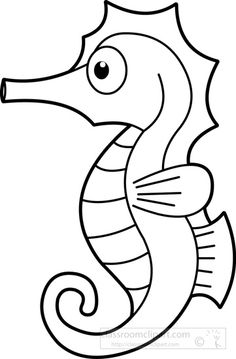 ______________________________________________ ____________________________________________________________________________________________